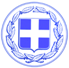                       Κως, 4 Οκτωβρίου 2018ΔΕΛΤΙΟ ΤΥΠΟΥΟ Αντιδήμαρχος τουρισμού κ. Ηλίας Σιφάκης σε απάντηση στο δελτίο τύπου του οράματος έκανε την ακόλουθη δήλωση:“Στο σημείο που νομίζεις ότι η κ. Ρούφα και οι λίγοι που την στηρίζουν έχουν πιάσει πάτο στην άρθρωση πολιτικού λόγου, έρχεται μια νέα της ανακοίνωση να σε διαψεύσει και να σου αποδείξει ότι ο βούρκος τους δεν έχει πυθμένα.Ευχαριστώ αλλά δεν θα ακολουθήσω για να μην λερωθώ.”Γραφείο Τύπου Δήμου Κω